Mahmoud Rahmati CV Date: (date CV is prepared)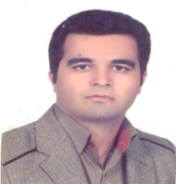 2021.06.10Personal Information: (optional) Sex: MaleDate of Birth: 1983.06.19Place of Birth: ArakCitizenship:Islamic Republic of Iran Address and Telephone Numbers:Office:  Dovlat Abad Avenue, Psychiatric Nursing Department, School of Nursing and Midwifery, Kermanshah, Iran +988338279394Home Mostafa imami Avenue, Shahid biabani. Sayeh Apartment, No.2Email: mrahmati@kums.ac.ir mrahmati1983@gmail.com Present Position: Psychiatric Nurse, Lecturer, Faculty of Nursing and Midwifery Kermanshah University of Medical Sciences & Health Services.Education:Undergraduate:  Having Diploma in the field of natural Sciences (Alammeh Tabatabaei, Arak, 2001)Having Bachelor's Degree in the Field of nursing (Shahid beheshti University of Medical Sciences & Health Services, Tehran, 2005)Graduate: Having Master's Science in the field of psychiatric Nursing (2009 from University of social welfare & Rehabilitation Sciences, Tehran, 2009).Title of Thesis: The effect of spiritual religious group therapy on mental status of schizophrenic patients. Thesis score: 19.25 Academic Positions / Employment: I worked as a nurse in Atieh hospital (Tehran) in mental ward and CCU for 4 years. (2005-2009)Faculty of Nursing and Midwifery Kermanshah University of Medical Sciences from 2009 until now. University and Hospital Appointments and Committees:Member of Research Education Committee (EDC) in KUMS (2015-present)Medical Licensure and Board Certification:Military Service: (optional)Complete Military service (2012)Honors and Awards:Outstanding educator in Nursing and Midwifery school 2011.Editorial Responsibilities:Professional Societies and Organizations:Major Invited Professorships and Lectureships:National:1. The effect of spiritual religious group therapy on behavioral state in schizophrenic patients, Arak. 2011. Oral presentation. 2. The relationship between hope and spiritual health of students in Kermanshah University of medical Science. Kermanshah.2011. Poster presentation3. Comparison of Attitude to spirituality and spiritual care nurses and nursing students. Sanandaj. 2011 Poster presentation4. Psychological aspects in organ transplantation. Kermanshah. 2012. Poster presentation5. The survey of elderly social support in Kermanshah city. Kermanshah. 2013. Poster presentationConsulting Relationships and Board Memberships:Research Support (role, title, duration, amount): Approved Projects & Proposals                                                                                   1. Investigation of the attitude to spirituality and spiritual care in nurses and nursing students in Kermanshah University of Medical Science, 20092. The assessment of Mental Health of women after child bird and its related factors, Kermanshah, 2009  3. The relationship between marital satisfaction and attachment style in couple fertile and infertile in Moe’tazedi hospital, 2012  4. Evaluation of quality of life and their relationship with social support in the elderly in Kermanshah,20125. The relationship between emotional intelligence and academic motivation with academic status in Kermanshah University of Medical Sciences in 20146. Investigation of nurses’ attitude toward euthanasia in Kermanshah University of Medical Sciences Hospitals in 20167. The relationship between social support and experiences of spirituality with anxiety and influence in cancer mortality of Imam Reza (AS) in Kermanshah in 20168. The relationship between spiritual well-being and resilience with suicide in Imam Khomeini hospital, Kermanshah in 2016Research Experience                                                                                   As a Supervisor 1. The effect of religious spiritual interference on resiliency and anxiety in family members of patients admitted to the ICU of Imam Reza Hospital 20152. The effect of family counseling on the family support and acceptance among methadone maintenance treatment client referred to addiction management centers, Kermanshah in 20163. Spiritual intervention effect on self-esteem and happiness of patients undergoing methadone treatment in Shiraz centers in 20164. The effect of spiritual-religious intervention on self-esteem of hemodialysis patients, Kermanshah in 20165- The effect of group reminiscence therapy on hopefulness and resiliency among client with para suicide attempted clients. 6- The effect of transcutaneous electric stimulation of acupuncture points on migraine headache during menstrual phase in kermanshah. 7- The effect of education support group therapy on the quality of life in hemodialysis patients of Shohada hospital. Research Experience                                                                                   As a Co-Supervisor  1. A comparison of the predictive validity of CAM-ICU and NEECHAM scales in prediction of delirium in ICU patients of Imam Reza and Imam Khomeini hospitals in 2015, Kermanshah city.                       2. Perceived social support and its association with fear and anxiety among the patients undergoing coronary artery bypass grafting at Imam Ali hospital, Kermanshah in 2015.3- The effect of spiritual intervention on quality of life and hope of women after hysterectomy. 4- The effect of stress inoculation training on existential anxiety and resilience of cancer patients.Clinical Title and Responsibilities:Teaching Title and Responsibilities:Teaching Experiences:                                                                                                  Many workshop and conference for Nurses as a presenter: Communication in nursing Nursing care in addictionStress in nursing Psychiatric aspects in transplantation Documentations in nursing  Ethics in nursing careFaculty Teaching Experiences Bachelors' degree  Social and individual psychologyMental Health Nursing IMental Health Nursing IIMental Health and Psychiatric EmergenciesBehavioral Emergencies General psychology for Midwifery studentsMaster degreeMental health and psychiatric nursingIndividual interventions in psychiatric nursingGroup interventions Child & Adolescence PsychiatryGeriatric nursingBibliography:Rahmati M, Fallahi Khoshknab M, rahgou A, rahgozar M. The effect of spiritual-religious group therapy on mental status of schizophrenic inpatients. IJNR. 2010; 5 (16):13-20Ghanbari V, Rahmati M, Beigmohammdi GH, khaledi B. the effect of spiritual-religious group therapy on depressive schizophrenic pateints. Journal of Caring Sciences. 2010; 22: 19-25Hajar Haghshenas, Farhad Pirzad, Abolfazl Shojaei, Mahmood Rahmati, Abbas Salmani5.The Influence of Life Skill Education on Interpersonal Relationships of Opioid-Dependent Patients.  Int. J. Rev. Life. Sci. 5(8), 2015, 1801-1805Mahmood Rahmati, Behnam Khaledi, Nader Salari, Anahita Haydarian, Mohammad-Rafi Bazrafshan. Effects of Religious and Spiritual Interventions on the Resilience of Family Members of Patients in the ICU. Shiraz E-Med J. 2017; 18(11)Mahmood Rahmati, Behnam Khaledi, Mahvash Kahrizi, Anahita Haydarian, and Mohammad-RafiBazrafshan. The Effects of Spiritual-Religious Intervention on Anxiety Level of the Family Members of Patients in ICU Ward. Jundishapur J Helath Res. 2017Amir Jalali, Marjan Yekzaman, Mohammad-Rafi Bazrafshan, Nader Salari, Mahmoud Rahmati. Investigating the Effect of Family Counseling on the Acceptance and Support of Patients under Methadone Maintenance Treatment. Shiraz E-Med J. 2018Jalali A, Behrouzi MK, Salari N, Bazrafshan MR, Rahmati M. The Effectiveness of Group Spiritual Intervention on Self-esteem and Happiness among Men Undergoing Methadone Maintenance Treatment. Curr Drug Abuse Rev. May 2018Tahere Jalaei, Nader Salari, Mahmood Rahmati, Soheila Astanegi. The survey of perceived social support status and its relation to fear and anxiety of CABG candidate patient's in Imam ALI'S hospital of Kermanshah. The J Urmia Nurs Midwifery Fac, 2018Mansouri, S., Jalali, A., Rahmati, M., Salari, N. Educational supportive group therapy and the quality of life of hemodialysis patients. BioPsychoSocial Medicine, 14(1),27.2020Hashemi-Aliabadi, S., Jalali, A., Rahmati, M., Salari, N. Group reminiscence for hope and resilience in care-seekers who have attempted suicide. Annals of General Psychiatry, 19(1),4.2020.Ahmadi, S. Salari, N. Rezaei, J. Rahmati, M. The effect of stress inoculation training on existential anxiety and resilience of cancer patients. Current Psychology. 2021